Вопрос 1 О готовности Камчатского края к проведению Пробной переписи населения в селе Никольское Алеутского района Камчатского края.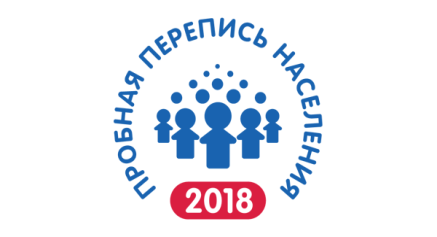 Докладчик –  зам. руководителя Камчатстата Дворка Г.Ф.Подготовка к проведению ППН-2018 на территории Камчатского края началась в январе 2018 года. К настоящему времени все организационные мероприятия по проведению пробной переписи в Алеутском муниципальном районе выполнены.Приняты все нормативные акты, регламентирующие работы по подготовке и проведению ППН-2018 на территории Камчатского края и Алеутского района.Созданы комиссии по подготовке и проведению пробной переписи населения при Правительстве Камчатского края и администрации Алеутского муниципального района.Ежеквартально проводились заседания комиссий, на которых обсуждались вопросы подготовки и проведения ППН-2018.Подготовлен и актуализирован картографический материал. Проведено уточнение границ муниципального образования.Проведена сплошная инвентаризация адресного хозяйства села Никольское. Приведено в порядок адресное хозяйство села Никольское. Обновлены аншлаги на домах с названиями улиц и номерами домов.Проведены работы по составлению списков домов. Списки улиц и домов были сверены с организациями, владеющими жилищным фондом.Составлен и утвержден организационный план проведения ППН-2018.  Проведены работы по подбору временного переписного персонала. Опрос населения будут проводить два переписчика.  Контролировать  работу переписного персонала будет уполномоченный по вопросам переписи в Алеутском районе. Уполномоченный прошел обучение в Камчатстате и по окончании обучения – тестирование. В здании администрации Алеутского муниципального района будет организован стационарный участок (ул. 50 лет Октября дом 13). Работать участок будет с 16 октября с 9 утра до 20 часов вечера. Определены номера телефонов горячей линии в Территориальном органе Федеральной службы государственной статистики по Камчатскому краю (г. Петропавловск-Камчатский, ул. Кроноцкая 14, тел. 8-4152-219933) и в администрации Алеутского муниципального района (с. Никольское, ул. 50 лет Октября, дом 13, тел. 8-415-472-2209). За неделю до начала первого этапа переписи (перепись через портал Госуслуг) на территории села Никольское в местах, наиболее посещаемых населением, были размещены плакаты с адресом переписного и стационарного участка и наглядная агитация с информацией как пройти перепись (брошюры, буклеты). На территорию муниципального образования доставлен весь переписной материал, экипировка переписного персонала, технические средства и программное обеспечение для стационарного участка.Подготовлены таблицы для проведения ежедневного мониторинга проведения опроса населения. Достигнута договоренность с органами управления внутренних дел муниципального образования для обеспечения, в случае необходимости, безопасности переписного персонала. Кроме того, в распоряжение уполномоченного по вопросам переписи населения предоставлены материалы о неблагополучных домохозяйствах.Активно ведется информационно-разъяснительная работа среди населения по разъяснению актуальности проведения ППН-2018. 21 сентября 2018 года в селе Никольское проведено расширенное выездное инструктивное совещание по подготовке и проведению пробной переписи населения. Были рассмотрены вопросы о готовности Алеутского муниципального образования к проведению опроса населения и направлениях информационно-разъяснительной работы. В работе комиссии приняли участие: члены комиссии по подготовке к пробной переписи района и члены комиссии при Правительстве Камчатского края - министр экономического развития и торговли Камчатского края Коростелев Д.А., руководитель Камчатстата Завадская М.В. и специалисты Камчатстата, отвечающие за подготовку и проведение пробной переписи. Совещание констатировало полную готовность Алеутского муниципального образования к проведению пробной переписи населения.В настоящее время проходит первый этап Пробной переписи населения, который является всероссийским. В нем с 1 по 10 октября может принять участие каждый житель страны, самостоятельно заполнив переписные листы через Интернет на Едином портале государственных услуг. В 9-00 часов утра по местному времени (0 часов московского) 1 октября на сайте «Госуслуги» был открыт доступ к услуге «Участие в переписи населения». Специалисты Камчатстата переписались первыми. Так, семья из 3-х человек переписалась за 15 минут. По состоянию на 18 часов мск 2 октября переписались через сайт Госуслуги по России 45921 домохозяйство. В первый день переписалось почти 18 тысяч домохозяйств, во второй день уже почти 28 тысяч. В Камчатском крае получено к концу первого дня только 130 анкет. В Алеутском районе также есть переписавшиеся через сайт госсуслуг.На мой взгляд, программа хорошая, много подсказов, можно вернуться к вопросу, вызвавшему затруднение, исправить что-то, сохранить черновик, а когда появится время, завершить заполнение переписных листов. Часть специалистов переписалась по мобильной версии. Здесь у нас есть предложения по совершенствованию интерфейса программного обеспечения. Сейчас мы составляем перечень вопросов переписных листов, вызвавших трудности в понимании населением; сложности в заполнении бланков переписных листов в электронной форме. Как замечание, коды подтверждения участия в переписи приходят с задержкой, стоят в очереди на сайте ЕПГУ в очереди на отправку.Нами подготовлены и направлены письма Главам муниципальных  городов и районов края с просьбой оказать содействие в участии населения города или района в Интернет переписи.По итогам проведения пробной переписи населения мы планируем распространить опыт проведения переписи в Алеутском районе на другие труднодоступные населенные пункты  края (а их у нас больше половины). Также надеемся в ходе ППН-2018 дать оценку готовности населения в труднодоступных районах к предоставлению сведений о себе на Едином портале государственных услуг в сети Интернет, оценить качество связи в период массовой переписи.